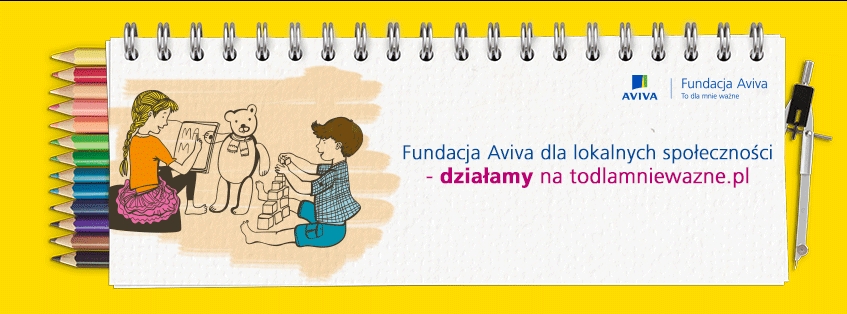 14 czerwca 2016Informacja prasowaNowe miejsce przyjazne dzieciom 
w województwie podkarpackimFundacja Aviva ogłasza wyniki 4. edycji konkursu „To dla mnie ważne” 
i przyznaje grant w wysokości 18 000 zł inicjatywie z Podkarpacia, dzięki któremu powstanie bezpieczne boisko sportowe w Nagawczynie.Konkurs grantowy „To dla mnie ważne” ponownie udowodnił, jak mocno wspólny cel – spełnianie marzeń najmłodszych, jednoczy lokalne społeczności. Dzisiaj poznaliśmy dziesięciu laureatów, których pomysły już wkrótce zostaną zrealizowane. Jury Fundacji Aviva postanowiło przekazać grant m.in. projektowi z województwa podkarpackiego. 
18 000 zł pozwoli przygotować bezpieczne dla dzieci boisko sportowe.Spełniamy dziecięce marzeniaPo raz czwarty jury konkursu grantowego Fundacji Aviva z udziałem m.in. Małgorzaty Kożuchowskiej 
i Jaśka Meli, stanęło przed niezwykle trudnym zadaniem. Spośród 20 finałowych inicjatyw, które zdobyły najwięcej głosów w internetowym plebiscycie, wyłoniło 10 laureatów z ośmiu województw. To wśród nich rozdzielono pulę grantów o łącznej wartości 225 tysięcy złotych. Środki zostaną przeznaczone na sfinansowanie projektów dedykowanych dzieciom do 13. roku życia i ich rodzicom. Aktywność i zabawa9 155 – tyle głosów zdobył projekt „Sportowa Akademia Maluszka” w internetowym plebiscycie na www.todlamniewazne.pl. Pomysł stworzenia boiska sportowego przyjaznego dla najmłodszych mieszkańców Nagawczyna i okolicznych miejscowości, doceniło również jury Fundacji Aviva. Postanowiło wesprzeć inicjatywę grantem w wysokości 18 000 zł. Dzięki niemu powstanie miejsce, które będzie służyło całej lokalnej społeczności, pozwalając zarówno na aktywność fizyczną, jak i zabawę. A wszystko to w otoczeniu przystosowanym do potrzeb i możliwości dzieci. W poprzednich edycjach konkursu „To dla mnie ważne” na Podkarpaciu zrealizowano cztery projekty 
o łącznej wartości 90 000 zł. Środki pozwoliły m.in. na zakup kontrabasów do orkiestry dziecięcej 
z Dębicy czy wybudowanie placu zabaw w Przemyślu. Sfinansowano również zakup specjalistycznego sprzętu oraz prowadzenie rehabilitacji dzieci niedowidzących w Rzeszowie i rozszerzenie pomocy dla dzieci autystycznych z Mielca.W tym roku Fundacja Aviva przyznała granty inicjatywom z ośmiu województw. Umożliwią one m.in. otwarcie specjalistycznej pracowni dostosowanej do terapii polisensorycznej, zakup sprzętu oraz organizację zajęć z szermierki. Sfinansowany będzie również tematyczny plac zabaw „Miasteczko Strażackie”, ogrody dedykowane terapii i edukacji, a także mobilna świetlica i kreatywna strefa gier chodnikowych.Razem możemy więcejPonadto, w ramach konkursu, 71 inicjatyw zdecydowało się skorzystać z dodatkowej formy wsparcia poprzez finansowanie społecznościowe, czyli crowdfunding. Dzięki temu dotychczas zebrały niemal 28 500 zł od ponad 2 540 wspierających. Na stronie www.todlamniewazne.pl jeszcze do jutra (15 czerwca) można wesprzeć projekt bliski naszemu sercu 
i przekazać online dowolną kwotę, minimum 5 zł. Akcję dodatkowo wspiera BLIK, który do każdej wpłaty o wartości min. 10 zł dołoży 10 zł.W 2014 roku Fundacja Aviva uruchomiła konkurs grantowy „To dla mnie ważne”, którego celem jest wspieranie lokalnych inicjatyw społecznych dla dobra dzieci w wieku do 13. roku życia i ich rodziców. Wnioski oceniło jury w składzie: Małgorzata Kożuchowska, aktorka teatralna, filmowa 
i telewizyjna, aktywnie działająca na rzecz potrzebujących; dr Aleksandra Piotrowska, psycholog dziecięcy; Iga Młynarczyk, blogerka parentingowa angażująca się w akcje społeczne na rzecz dzieci; prof. Janusz Książyk, kierownik Kliniki Pediatrii, Żywienia i Chorób Metabolicznych 
w Centrum Zdrowia Dziecka w Warszawie; Paweł Woliński, prezes Fundacji Mamy i Taty; Jacek Olszewski, członek zarządu Fundacji Kropla Życia im. Agaty Mróz-Olszewskiej oraz Jasiek Mela, założyciel Fundacji Poza Horyzonty. W jury pracują też Monika Kulińska i Agnieszka Wieczorek-Nowak z zarządu Fundacji Aviva. ***Aviva należy do największych grup ubezpieczeniowych w Europie i jest liderem rynku w Wielkiej Brytanii. Obsługuje 30 mln klientów w Europie, Azji i Ameryce Północnej. Aviva w Polsce działa od 1992 roku (do 2009 roku jako Commercial Union). Należy do pionierów nowoczesnych ubezpieczeń na życie i liderów rynku funduszy emerytalnych. Oferuje też produkty inwestycyjne, ubezpieczenia majątkowe dla firm i klientów indywidualnych, grupowe ubezpieczenia na życie i pracownicze programy emerytalne. Obsługuje 3,5 mln klientów i zarządza aktywami powierzonymi przez klientów o wartości ponad 50 mld zł. Dodatkowe informacje: www.aviva.pl, www.aviva.com.  Więcej informacji udzielają:Aviva: Bohdan Białorucki, rzecznik prasowy, tel. 501 781 140, bohdan.bialorucki@aviva.pl Magdalena Wrzesińska, Fundacja Aviva, tel. 668 982 108, magdalena.wrzesinska@aviva.pl Lightscape:Izabela Śnitko, tel. 601 918 306, i.snitko@lightscape.pl